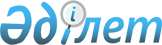 Мәслихаттың 2010 жылғы 24 желтоқсандағы № 388 "Федоров ауданының 2011-2013 жылдарға арналған аудандық бюджеті туралы" шешіміне өзгерістер мен толықтыру енгізу туралы
					
			Күшін жойған
			
			
		
					Қостанай облысы Федоров ауданы мәслихатының 2011 жылғы 20 шілдедегі № 465 шешімі. Қостанай облысы Федоров ауданының Әділет басқармасында 2011 жылғы 29 шілдеде № 9-20-198 тіркелді. Шешімінің қабылдау мерзімінің өтуіне байланысты қолдану тоқтатылды (Қостанай облысы Федоров ауданы мәслихатының 2012 жылғы 1 қаңтардағы № 02-33/2 хаты)

      Ескерту. Шешімінің қабылдау мерзімінің өтуіне байланысты қолдану тоқтатылды (Қостанай облысы Федоров ауданы мәслихатының 2012.01.10 № 02-33/2 хаты).      Қазақстан Республикасының 2001 жылғы 23 қаңтардағы "Қазақстан Республикасындағы жергілікті мемлекеттік басқару және өзін-өзі басқару туралы" Заңының 6–бабының 1–тармағының 1) тармақшасына сәйкес Федоров аудандық мәслихат ШЕШТІ:



      1. "Федоров ауданының 2011–2013 жылдарға арналған аудандық бюджеті туралы" мәслихаттың 2010 жылғы 24 желтоқсандағы № 388 шешіміне (нормативтік құқықтық актілерді мемлекеттік тіркеу тізілімінде 9-20-184 нөмірімен тіркелген, 2011 жылғы 27 желтоқсанда "Федоровские новости" газетінде жарияланған) жаңа өзгерістер мен толықтыру енгізілсін:



      көрсетілген шешімнің 1–тармағының 1), 2) тармақшалары жаңа редакцияда жазылсын:

      "1) кірістер – 2472650,0 мың теңге, оның ішінде:

      салықтық түсімдер бойынша – 459714,0 мың теңге;

      салықтық емес түсімдер бойынша – 5311,0 мың теңге;

      негізгі капиталды сатудан түсетін түсімдер бойынша – 3803,0 мың теңге;

      ресми трансферттер түсімдері бойынша – 2003822,0 мың теңге;



      2) шығындар – 2484533,5 мың теңге;";



      көрсетілген шешімнің 3–1 тармағы жаңа редакцияда жазылсын:

      "3–1. 2011 жылға арналған аудандық бюджетте республикалық бюджеттен мынадай мөлшерде ағымдағы нысаналы трансферттер түсімдерінің қарастырылғаны ескерілсін:

      мектепке дейінгі білім беру ұйымдарында мемлекеттік білім беру тапсырысын іске асыруға 76064,6 мың теңге сомасында;

      ауылдық елді мекендердің әлеуметтік сала мамандарын әлеуметтік қолдау шараларын іске асыруға 5565,0 мың теңге сомасында;

      эпизоотияға қарсы іс-шараларды өткізуге 10025,0 мың теңге сомасында;

      ата-анасының қамқорлығынсыз қалған жетім баланы (жетім-балаларды) күтетін қорғаншыларға (қамқоршыларға) ай сайын ақша қаражатын төлеуге 13003,0 мың теңге сомасында;

      негізгі орта және жалпы орта білім берудің мемлекеттік мекемелеріндегі физика, химия, биология кабинеттерін оқу құралдарымен жарақтандыруға 12291,0 теңге сомасында;

      бастауыш, негізгі орта және жалпы орта білім берудің мемлекеттік мекемелерінде лингафондық және мультимедиалық кабинеттерді құруға 16623,0 мың теңге сомасында;

      үйде оқытылатын мүгедек-балаларды жабдықпен, бағдарламалық қамтымен қамтамасыз етуге 1300,0 мың теңге сомасында.";



      көрсетілген шешімнің 3–4 тармағы жаңа редакцияда жазылсын:

      "3–4. 2011 жылға арналған аудандық бюджетте облыстық бюджеттен нысаналы ағымдағы трансферттер сомалары мынадай мөлшерде қарастырылғаны ескерілсін:

      Қостанай облысы Федоров ауданының Федоров селосында су құбыры желісінің қайта жаңартуына (2 кезек) 9600,0 мың теңге сомасында;

      Қостанай облысы Федоров ауданының Федоров селосында мемлекеттік тілде оқытатын 300 орынға орта мектептің құрылысына 13266,0 мың теңге сомасында.";



      көрсетілген шешімнің 3–7 тармағы жаңа редакцияда жазылсын:

      "3–7. 2011 жылға арналған аудандық бюджетте облыстық бюджеттен трансферттер түсімдерінің сомалары мынадай мөлшерде қарастырылғаны ескерілсін:

      "Қазынашылық-Клиент" жүйесін енгізу үшін компьютерлік және ұйымдастырушылық техниканы сатып алуға 2500,0 мың теңге сомасында;

      Қостанай облысы Федоров ауданы Федоров селосындағы мемлекеттік тілде оқытатын 300 орынға арналған орта мектептің құрылысына жер учаскесін сатып алуға 1300,0 мың теңге сомасында;

      білім беру мекемелерінің жөндеуіне 5682,0 мың теңге сомасында;

      мекемелердің материалдық-техникалық қамтамасыз етуіне 14385,0 мың теңге сомасында;

      білім беру мекемелерінің ұстауына 6000,0 мың теңге сомасында.";



      көрсетілген шешімнің 3–9 тармағы жаңа редакцияда жазылсын:

      "3–9. 2011 жылға арналған аудандық бюджетте "Жұмыспен қамту - 2020 бағдарламасы" бойынша шараларды іске асыру үшін республикалық бюджеттен нысаналы ағымдағы трансферттер түсімдері мынадай мөлшерде қарастырылғаны ескерілсін:

      жұмыспен қамту орталығын құруға 6417,0 мың теңге сомасында;

      жалақыны ішінара қаражаттандыруға 1430,0 мың теңге сомасында.";



      көрсетілген шешім мынадай мазмұндағы 3–10 тармағымен толықтырылсын:

      "3–10. 2011 жылға арналған аудандық бюджетте төменгі бюджеттен жоғары тұрған бюджеттерге мемлекеттік органдар функцияларын тапсыруына байланысты 925,0 мың теңге сомасында нысаналы ағымдағы трансферт қарастырылғаны ескерілсін.";



      көрсетілген шешімнің 1-қосымшасы осы шешімнің қосымшасына сәйкес жаңа редакцияда жазылсын.



      2. Осы шешім 2011 жылғы 1 қаңтардан бастап қолданысқа енгізіледі.      Кезектен тыс сессияның төрайымы,

      Аудандық мәслихаттың хатшысы               С. Сералинова      КЕЛІСІЛДІ      "Федоров ауданының экономика

      және қаржы бөлімі" мемлекеттік

      мекемесінің бастығы

      ___________ В. Гринак

Мәслихаттың        

2011 жылғы 20 шілдедегі    

№ 465 шешіміне қосымша  Мәслихаттың        

2010 жылғы 24 желтоқсандағы  

№ 388 шешіміне 1-қосымша   Федоров ауданының 2011 жылға арналған аудандық бюджеті
					© 2012. Қазақстан Республикасы Әділет министрлігінің «Қазақстан Республикасының Заңнама және құқықтық ақпарат институты» ШЖҚ РМК
				СанатыСанатыСанатыСанатыСанатыСомасы,

мың

теңгеСыныбыСыныбыСыныбыСыныбыСомасы,

мың

теңгеІшкі сыныпІшкі сыныпІшкі сыныпСомасы,

мың

теңгеЕрекшелігіЕрекшелігіСомасы,

мың

теңгеАтауыСомасы,

мың

теңгеIКірістер2472650100000Салықтық түсімдер459714101000Табыс салығы232928101200Жеке табыс салығы232928103000Әлеуметтік салық125537103100Әлеуметтік салық125537104000Меншік салынатын салық83864104100Мүлікке салынатын салық24270104300Жер салығы11088104400Көлік құралдарына салынатын салық29129104500Бірыңғай жер салығы19383105000Тауарларға, тарға,жұмыс және

қызметтерге сланатын ішкі салықтар1480005200Акциздер2741105300Табиғи және басқа да ресурстарды

пайдаланғаны үшін түсетін түсімдер5838105400Кәсіпкерлік және кәсіби қызметті

жүргізгені үшін алынатын алымдар6176105500Ойын бизнесіне салық45108000Заңдық мәндi іс-әрекеттердi

жасағаны және (немесе) оған

уәкiлеттiгi бар мемлекеттiк

органдар немесе лауазымды адамдар

құжаттар бергенi үшiн алынатын

мiндеттi төлемдер2585108100Мемлекеттік баж2585200000Салықтық емес түсiмдер5311201000Мемлекеттік меншiктен түсетiн

кiрiстер3408201500Мемлекет меншігіндегі мүлікті жалға

беруден түсетін кірістер3408202000Мемлекеттік бюджеттен

қаржыландырылатын мемлекеттік

мекемелердің тауарларды

(жұмыстарды, қызметтерді)

өткізуінен түсетін түсімдер4202100Мемлекеттік бюджеттен

қаржыландырылатын мемлекеттік

мекемелердің тауарларды

(жұмыстарды, қызметтерді)

өткізуінен түсетін түсімдер4204000Мемлекеттiк бюджеттен

қаржыландырылатын, мұнай

секторындағы ұйымдарынан түсетін

түсімдерді қоспағанда, сондай-ақ

Қазақстан Республикасы Ұлттық

Банкiнiң бюджетiнен (шығыстар

сметасынан) ұсталатын және

қаржыландырылатын мемлекеттiк

мекемелер салатын айыппұлдар,

өсімпұлдар, санкциялар, өндiрiп

алулар49204100Мемлекеттiк бюджеттен

қаржыландырылатын, сондай-ақ

Қазақстан Республикасы Ұлттық

Банкiнiң бюджетiнен (шығыстар

сметасынан) ұсталатын және

қаржыландырылатын мемлекеттiк

мекемелер салатын айыппұлдар,

өсімпұлдар, санкциялар, өндiрiп

алулар49206000Басқа да салықтық емес түсімдер1850206100Басқа да салықтық емес түсімдер1850300000Негізгі капиталды сатудан түсетін

түсімдер3803301000Мемлекеттік мекемеге тіркелген

мемлекеттік мүлікті сату2496301100Мемлекеттік мекемеге тіркелген

мемлекеттік мүлікті сату2496303000Жердi және материалдық емес

активтердi сату1307303100Жердi сату1307400000Трансферттердің түсімдері2003822402000Жоғары тұрған мемлекеттiк басқару

органдарынан алынатын трансферттер2003822402200Облыстық бюджеттен алынатын

трансферттер2003822Функционалдық топФункционалдық топФункционалдық топФункционалдық топФункционалдық топСомасы,

мың теңгеКіші функцоналдық топ Кіші функцоналдық топ Кіші функцоналдық топ Кіші функцоналдық топ Сомасы,

мың теңгеБюджеттік бағдарламалар әкiмшісіБюджеттік бағдарламалар әкiмшісіБюджеттік бағдарламалар әкiмшісіСомасы,

мың теңгеБағдарламаБағдарламаСомасы,

мың теңгеАтауыСомасы,

мың теңгеIIШығындар2484533,51Жалпы сипаттағы мемлекеттiк

қызметтер179153,401Мемлекеттiк басқарудың жалпы

функцияларын орындайтын

өкiлдi, атқарушы және басқа

органдар1601671,8112Аудан (облыстық маңызы бар

қала) мәслихатының аппараты11030,8001Аудан (облыстық маңызы бар

қала) мәслихатының қызметін

қамтамасыз ету жөніндегі

қызметтер11030,8122Аудан (облыстық маңызы бар

қала) әкімінің аппараты46522,3001Аудан әкімінің қызметін

қамтамасыз ету жөніндегі

қызметтер (облыстық маңызы

бар қала)42397003Мемлекеттік органдардың

күрделі шығыстары4125,3123Қаладағы аудан, аудандық

маңызы бар қала, кент, ауыл

(село), ауылдық (селолық)

округ әкімінің аппараты104118,7001Қаладағы аудан, аудандық

маңызы бар қала, кент, ауыл

(село), ауылдық (селолық)

округ әкімінің қызметін

қамтамасыз ету жөніндегі

қызметтер103581,7022Мемлекеттік органдардың

күрделі шығыстары 53702Қаржылық қызмет757459Ауданның (облыстық маңызы бар

қаланың) экономика және қаржы

бөлімі757004Біржолғы талондарды беруді

ұйымдастыру және біржолғы

талондарды өткізуден түсетін

сомаларды толық жиналуын

қамтамасыз ету414011Коммуналдық меншікке түскен

мүлікті есепке алу, сақтау,

бағалау және сату34309Басқа да жалпы сипаттағы

мемлекеттік қызметтер16724,6459Ауданның (облыстық маңызы бар

қаланың) экономика және қаржы

бөлімі16724,6001Экономикалық саясатты,

қалыптастыру мен дамыту,

мемлекеттік жоспарлау,

ауданның (облыстық маңызы бар

қаланың) бюджеттік атқару

және коммуналдық меншігін

басқару саласындағы

мемлекеттік саясатты іске

асыру жөніндегі қызметтер16614,8015Мемлекеттік органдардың

күрделі шығыстары109,82Қорғаныс176401Әскери мұқтаждар1764122Аудан (облыстық маңызы бар

қала) әкімінің аппараты1764005Жалпыға бірдей әскери

міндетті атқару шеңберіндегі

іс-шаралар17644Бiлiм беру1606703,101Мектепке дейiнгi тәрбиелеу

және оқыту84091,6464Ауданның (облыстық маңызы бар

қаланың) білім бөлімі84091,6009Мектепке дейінгі тәрбиелеу

және оқыту ұйымдарының

қызметін қамтамасыз ету74964,6021Мектеп мұғалімдеріне және

мектепке дейінгі білім беру

ұйымдарындағы тәрбиешілеріне

біліктілік санатына қосымша

ақы көлемін ұлғайту912702Бастауыш, негізгі орта және

жалпы орта білім беру1173690123Қаладағы аудан, аудандық

маңызы бар қала, кент, ауыл

(село), ауылдық (селолық)

округ әкімінің аппараты17981005Ауылдық (селолық) жерлерде

балаларды мектепке дейін

тегін алып баруды және кері

алып келуді ұйымдастыру17981464Ауданның (облыстық маңызы бар

қаланың) білім бөлімі1155709003Жалпы білім беру1139263,5006Балаларға қосымша білім беру16445,509Бiлiм беру саласындағы басқа

да қызметтер348921,5464Ауданның (облыстық маңызы бар

қаланың) білім бөлімі35655,5001Жергілікті деңгейде білім

беру саласындағы мемлекеттік

саясатты іске асыру жөніндегі

қызметтер10753,5005Ауданның (облыстық маңызы бар

қаланың) мемлекеттiк бiлiм

беру ұйымдары үшiн оқулықтар

мен оқу-әдiстемелiк

кешендерді сатып алу және

жеткiзу10599015Жетім баланы

(жетім-балаларды) және

ата-анасының қамқорлығынсыз

қалған баланы (балаларды)

күтіп ұстауға (қамқоршыларға)

қорғаншыларға ай сайынғы

ақшалай қаражат төлемдері13003020Үйде оқытылатын мүгедек

балаларды жабдықтықпен

бағдарламалық қамтамасыз ету1300466Ауданның (облыстық маңызы бар

қаланың) сәулет, қала

құрылысы және құрылыс бөлімі313266037Білім беру объектілерінің

құрылысы және қайта жаңғырту3132666Әлеуметтiк көмек және

әлеуметтiк қамсыздандыру8113302Әлеуметтiк көмек68236,5451Ауданның (облыстық маңызы бар

қаланың) жұмыспен қамту және

әлеуметтік бағдарламалар

бөлімі68236,5002Жұмыспен қамту бағдарламасы7641,5005Мемлекеттік атаулы әлеуметтік

көмек2079006Тұрғын үй көмегі3074007Жергілікті өкілетті

органдардың шешімі бойынша

мұқтаж азаматтардың жекелеген

топтарына әлеуметтік көмек9114010Үйде тәрбиеленетін және

оқытылатын мүгедек-балаларды

материалдық қамтамасыз ету222014Мұқтаж азаматтарға үйде

әлеуметтік көмек көрсету1353501618 жасқа дейінгі балаларға

мемлекеттік жәрдемақылар22209017Мұқтаж мүгедектерді оңалту

жеке бағдарламасына сәйкес,

міндетті гигиеналық

құралдарымен қамтамасыз етуге

және ымдау тілі мамандарының,

жеке көмекшілердің қызмет

көрсетуі2515023Жұмыспен қамту орталықтарының

қызметін қамтамасыз ету784709Әлеуметтiк көмек және

әлеуметтiк қамтамасыздандыру

саласындағы басқа да

қызметтер12896,5451Ауданның (облыстық маңызы бар

қаланың) жұмыспен қамту және

әлеуметтік бағдарламалар

бөлімі12896,5001Жұмыспен қамтуды жергілікті

деңгейде облысын қамтамасыз

ету үшін және әлеуметтік

бағдарламаларды, саласындағы

мемлекеттік саясатты іске

асыру жөніндегі қызметтер12501011Жәрдемақыларды және мен басқа

да әлеуметтік төлемдерді

есептеу, төлеу мен жеткізу

бойынша қызметтерге ақы төлеу291021Мемлекеттік органдардың

күрделі шығыстары104,57Тұрғын үй-коммуналдық

шаруашылық5122501Тұрғын үй шаруашылығы14970458Ауданның (облыстық маңызы бар

қаланың) тұрғын

үй-коммуналдық шаруашылығы,

жолаушылар көлігі және

автомобиль жолдары бөлімі1300002Мемлекеттiк қажеттiлiктер

үшiн жер учаскелерiн алып

қою, соның iшiнде сатып алу

жолымен алып қою және осыған

байланысты жылжымайтын

мүлiктi иелiктен айыру1300466Ауданның (облыстық маңызы бар

қаланың) сәулет, қала

құрылысы және құрылыс бөлімі13670003Мемлекеттік коммуналдық

тұрғын үй қорының тұрғын үй

құрылысы1367003Елді мекендерді абаттандыру36255123Қаладағы аудан, аудандық

маңызы бар қала, кент, ауыл

(село), ауылдық (селолық)

округ әкімінің аппараты35163008Елді мекендердің көшелерін

жарықтандыру13957009Елді мекендердің санитариясын

қамтамасыз ету2324010Жерлеу орындарын күтіп-ұстау

және туысы жоқ адамдарды

жерлеу156011Елді мекендерді абаттандыру

мен көгалдандыру18726458Ауданның (облыстық маңызы бар

қаланың) тұрғын

үй-коммуналдық шаруашылығы,

жолаушылар көлігі және

автомобиль жолдары бөлімі1092018Елді мекендерді абаттандыру

мен көгалдандыру10928Мәдениет, спорт, туризм және

ақпараттық кеңістiк93022,501Мәдениет саласындағы қызмет43445,4455Ауданның (облыстық маңызы бар

қаланың) мәдениет және

тілдерді дамыту бөлімі43445,4003Мәдени-демалыс жұмысын қолдау43445,402Спорт3228465Ауданның (облыстық маңызы бар

қаланың) дене шынықтыру және

спорт бөлімі3228006Аудандық (облыстық маңызы бар

қалалық) деңгейде спорт

жарыстарын өткiзу1049007Әртүрлi спорт түрлерi бойынша

аудан (облыстық маңызы бар

қала) құрама командаларының

мүшелерiн дайындау және

олардың облыстық спорт

жарыстарына қатысуы217903Ақпараттық кеңiстiк28657455Ауданның (облыстық маңызы бар

қаланың) мәдениет және

тілдерді дамыту бөлімі25697006Аудандық (қалалық)

кiтапханалардың жұмыс істеуі24900007Мемлекеттік тілді және

Қазақстан халықтарының басқа

да тілдерін дамыту797456Ауданның (облыстық маңызы бар

қаланың) ішкі саясат бөлімі2960002Газет және журналдар арқылы

мемлекеттiк ақпарат саясатын

жүргізу бойынша қызметтер2000005Телерадио хабар тарату арқылы

мемлекеттiк ақпарат саясатын

жүргізу бойынша қызметтер96009Мәдениет, спорт, туризм және

ақпараттық кеңiстiктi

ұйымдастыру жөнiндегi басқа

да қызметтер17692,1455Ауданның (облыстық маңызы бар

қаланың) мәдениет және

тілдерді дамыту бөлімі5945,4001жергілікті деңгейде тілдерді

және мәдениет дамыту

саласындағы мемлекеттік

саясатты іске асыру жөніндегі

қызметтер5875,4010Мемлекеттік органдардың

күрделі шығыстары70456Ауданның (облыстық маңызы бар

қаланың) ішкі саясат бөлімі6850001Жергілікті деңгейде

мемлекеттік саясатты іске

асыру жөніндегі қызметтер

облысындағы ақпарат,

мемлекеттілікті нығайту және

азаматтардың сенімділігін

қалыптастыру5321003Жастар саясаты саласындағы

өңірлік бағдарламаларды iске

асыру1369006Мемлекеттік органдардың

күрделі шығыстары160465Ауданның (облыстық маңызы бар

қаланың) дене шынықтыру және

спорт бөлімі4896,7001Жергілікті деңгейде дене

шынықтыру және спорт

саласындағы мемлекеттік

саясатты іске асыру жөніндегі

қызметтер3830004Мемлекеттік органдардың

күрделі шығыстары1066,710Ауыл, су, орман, балық

шаруашылығы, ерекше

қорғалатын табиғи аумақтар,

қоршаған ортаны және

жануарлар дүниесін қорғау,

жер қатынастары3124701Ауыл шаруашылығы5565475Ауданның (облыстық маңызы бар

қаланың) кәсіпкерлік, ауыл

шаруашылығы және ветеринария

бөлімі5565099Республикалық бюджеттен

берілетін нысаналы

трансферттер есебінен ауылдық

елді мекендер саласының

мамандарын әлеуметтік қолдау

шараларын іске асыру556502Су шаруашылығы9600466Ауданның (облыстық маңызы бар

қаланың) сәулет, қала

құрылысы және құрылыс бөлімі9600012Сумен жабдықтау жүйесін

дамыту960006Жер қатынастары6057463Ауданның (облыстық маңызы бар

қаланың) жер қатынастары

бөлімі6057001Ауданның (облыстық маңызы бар

қаланың) аумағында жер

қатынастарын реттеу

саласындағы мемлекеттік

саясатты іске асыру жөніндегі

қызметтер605709Ауыл, су, орман, балық

шаруашылығы, ерекше

қорғалатын табиғи аумақтар,

қоршаған ортаны және

жануарлар дүниесін қорғау,

жер қатынастары саласындағы

басқа да қызметтер10025475Ауданның (облыстық маңызы бар

қаланың) кәсіпкерлік, ауыл

шаруашылығы және ветеринария

бөлімі10025013Эпизоотияға қарсы

іс-шараларды өткізу1002511Өнеркәсіп, сәулет, қала

құрылысы және құрылыс қызметі615002Сәулет, қала құрылысы және

құрылыс қызметі6150466Ауданның (облыстық маңызы бар

қаланың) сәулет, қала

құрылысы және құрылыс бөлімі6150001Құрылыс, облыс қалаларының,

аудандарының және елді

мекендерінің сәулеттік

бейнесін жақсарту және

саласындағы мемлекеттік

саясатты іске асыру және

ауданның (облыстық маңызы бар

қаланың) аумағын оңтайлы және

тиімді қала құрылыстық

игеруді қамтамасыз ету

жөніндегі қызметтер5980015Мемлекеттік органдардың

күрделі шығыстары17012Көлiк және коммуникациялар402167,901Автомобиль көлiгi402167,9123Қаладағы аудан, аудандық

маңызы бар қала, кент, ауыл

(село), ауылдық (селолық)

округ әкімінің аппараты6196,9013Аудандық маңызы бар

қалаларда, кенттерде,

ауылдарда (селоларда),

ауылдық (селолық) округтерде

автомобиль жолдарының жұмыс

істеуін6196,9458Ауданның (облыстық маңызы бар

қаланың) тұрғын

үй-коммуналдық шаруашылығы,

жолаушылар көлігі және

автомобиль жолдары бөлімі395971022Көлік инфрақұрылымын дамыту350000023Автомобиль жолдарының

қызметін қамтамасыз ету4597113Басқалар2746509Басқалар27465451Ауданның (облыстық маңызы бар

қаланың) жұмыспен қамту және

әлеуметтік бағдарламалар

бөлімі780022"Бизнестің жол картасы –

2020" бағдарламасы шеңберінде

жеке кәсіпкерлікті қолдау780458Ауданның (облыстық маңызы бар

қаланың) тұрғын

үй-коммуналдық шаруашылығы,

жолаушылар көлігі және

автомобиль жолдары бөлімі6558001жергілікті деңгейде Тұрғын

үй-коммуналдық шаруашылығы,

жолаушылар көлігі және

автомобиль жолдары

саласындағы мемлекеттік

саясатты іске асыру жөніндегі

қызметтер6558475Ауданның (облыстық маңызы бар

қаланың) кәсіпкерлік, ауыл

шаруашылығы және ветеринария

бөлімі13527001Жергілікті деңгейде

кәсіпкерлік, өнеркәсіп, ауыл

шаруашылығы және ветеринария

саласындағы мемлекеттік

саясатты іске асыру жөніндегі

қызметтер13527459Ауданның (облыстық маңызы бар

қаланың) экономика және қаржы

бөлімі6600012Ауданның (облыстық маңызы бар

қаланың) жергілікті атқарушы

органының резерві660015Трансферттер4502,601Трансферттер4502,6459Ауданның (облыстық маңызы бар

қаланың) экономика және қаржы

бөлімі4502,6006Пайдаланылмаған (толық

пайдаланылмаған)

трансферттерді қайтару3577,6024Төменгі бюджеттен жоғары

тұрған бюджеттерге

мемлекеттік органдар

функцияларын тапсыруына

байланысты нысаналы ағымдағы

трансферттер925IIIТаза бюджеттік кредит беру34506,3Бюджеттік кредиттер10Ауыл, су, орман, балық

шаруашылығы, ерекше

қорғалатын табиғи аумақтар,

қоршаған ортаны және

жануарлар дүниесін қорғау,

жер қатынастары35871,31Ауыл шаруашылығы35871,3475Ауданның (облыстық маңызы бар

қаланың) кәсіпкерлік, ауыл

шаруашылығы және ветеринария

бөлімі35871,3009Республикалық бюджеттен

берілетін нысаналы

трансферттер есебінен ауылдық

елді мекендер саласының

мамандарын әлеуметтік қолдау

шараларын іске асыру үшін

бюджеттік кредиттер35871,3Бюджеттік кредиттерді өтеу5Бюджеттік кредиттерді өтеу136501Бюджеттік кредиттерді өтеу13651Мемлекеттік бюджеттен

берілген бюджеттік

кредиттерді өтеу136513Жергілікті бюджеттен жеке

тұлғаларға берілген бюджеттік

кредиттерді өтеу1365ІVҚаржы активтерімен жасалатын

операциялар бойынша сальдо5300Қаржы активтерін сатып алу530013Басқалар53009Басқалар5300459Ауданның (облыстық маңызы бар

қаланың) экономика және қаржы

бөлімі5300014Заңды тұлғалардың жарғылық

капиталын қалыптастыру және

ұлғайту 5300VТапшылық (-) профицит (+)-51689,8VІТапшылықты қаржыландыру

(профицитті пайдалану)51689,87Қарыздардың түсімдері3560801Мемлекеттік ішкі қарыздар356082Қарыз шарттары3560803Ауданның (облыстық маңызы бар

қаланың) жергілікті атқарушы

органы алатын қарыздар3560816Қарыздарды өтеу13651Қарыздарды өтеу1365459Ауданның (облыстық маңызы бар

қаланың) экономика және қаржы

бөлімі1365005Жергілікті атқарушы органның

жоғары тұрған бюджет

алдындағы қарызын өтеу13658Бюджет қаражатының

қолданылатын қалдықтары17446,81Бюджет қаражатының қалдықтары17446,81Бюджет қаражатының бос

қалдықтары17446,801Бюджет қаражатының бос

қалдықтары17446,8